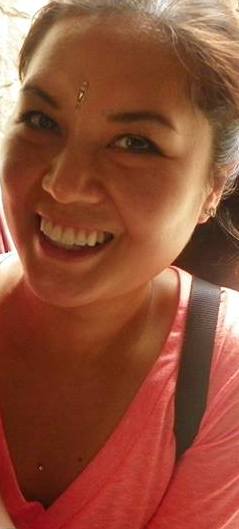 Christina Martinez EDUCATION License for Educational Personnel, State of Nevada Board of Education, 2011 Substitute Teacher Training, Clark County School District-EDTrainingCenter Programs Completed: Introductory Teacher Training, Substitute Teaching 101, Instructional Strategies, Advanced Classroom Management, Working with At-Risk Youth, Exceptional Student Education, 2011 College Teaching in Language and Literature (Eng 791), University of Nevada Las Vegas, 2007 MA in Cultural & Creative Industries, King’s College London, London, England, United Kingdom, 2005 Dissertation title: “The Diffusion of Word of Mouth Tactics Through Mobile and Web Technologies to Market Music” Dissertation advisor: Ruth Adams BA in Arts, University of Nevada Las Vegas, 2004 Primary area: Communications, Secondary area: English, Professional Writing Certificate Studies abroad: British Literature, London Metropolitan University, London, England, United Kingdom, 2003 Fitness Certifications and Training, Various Locations, 2007-2013 Sivananda Vedanta Dhanwantari Ashram Yoga Vacation, Neyyar Dam, Kerala, South India 2013 Pure Barre Certified Instructor, Pure Barre, Denver, Colorado and Las Vegas, Nevada, 2010 Expressive Yoga Certified Instructor, Barefoot Sanctuary, Las Vegas 2010 Schwinn Indoor Cycling Certified Instructor, University College of London, England, United Kingdom 2009 Personal Fitness Trainer Certification, World Instructor Training Schools, Las Vegas, Nevada, 2007 TEACHING AND ADVISING EXPERIENCE Composition Instructor, Department of English Adjunct, University of Nevada Las Vegas, 2011-present  Schedule and design course activities, grade all assignments and exams, hold conferences with students, and mediate writing workshops and discussion of up to three sections of English 102 Composition II at a time.  Plan lessons and assignments; teach a writing-intensive course based upon various topics; design themed composition course “What’s in Your Food?”  Integrate instructional technology and multimedia approaches, such as WebCampus, Connect (supplementary reading to text book), Internet, and Microsoft Power Point, to teach composition and enhance pedagogical techniques in Technology Enhanced Classrooms (TECs).  Focus on student centered learning and teach in an innovative, interdisciplinary team-teaching program with Lied Library Undergraduate Learning Librarian-Assistant Professor. Composition Coordinator, Department of English, University of Nevada Las Vegas, 2008, 2011-present  Assist planning of training and orientation sessions for composition instructors and graduate assistants.  Assist composition instructors and graduate assistants in English 102 Composition II instruction protocol.  Administrate English 102 Composition II assessment exams (Collegiate Assessment of Academic Proficiency). Writing Center Consultant, University of Nevada Las Vegas, 2011-present  Lead private conferences for students experiencing writing difficulties.  Advised students – including English as Second Language students – on grammar and effective writing strategies and techniques.  Lead writing workshops open to entire university. Private Tutor, Writer and Editor, Self, 2011-present  Tutor undergraduate, graduate, and ESL students on composition and grammar  Copy edit and advise on thesis and personal statement for UNLV School of Dentistry candidate  Projects include but not limited to: compose, edit, proofread, and advise professional texts and web content in fields ranging from real estate, personal development, and Christian fields Co-advisor, University of Nevada Las Vegas, 2012-present  Advise and supervise Writing Rebels on weekly meetings  Mediate board member elections Substitute Teacher, Clark County School District (2011-2012), Adelson Educational Campus, 2011- present  Under short notice, fulfill substitute teaching assignments across all subject areas and manage classrooms at primary and secondary levels (K-12)  Teach students of varied academic and age levels of Judaic background  Communicate with teachers and administrators; and build a positive rapport with students  Substitute for Preschool and Lower School Administrative Assistant Yoga Instructor, Various Locations, Las Vegas, Nevada, 2010-present  Develop sequences to lead and instruct yoga and meditation practices for multiple ages, levels, and special needs in group and private sessions.  Maintain communication and relationship with self-marketed classes.  Locations include Sky Las Vegas Condominiums (2010-2011), Turnberry Towers Stirling Club (2010-2012), Barefoot Sanctuary (2010-present), and Eleve Studios (2013-present).  Other fitness instruction include Pure Barre (Las Vegas, NV 2010-2011), Bubble Swim School (Las Vegas, NV 2008).  With Sivananda Yoga Vedanta Dhanwantari Ashram in Neyyar Dam, Kerala, South India, filmed a series of yoga postures for Mathrubhumi News for daily air and instruction (June 2013). Research Analyst, Euromonitor International, London, England, United Kingdom, 2008-2009  Conduct research and analysis of UK and Ireland consumer markets (FMCGs) and compose market reports, predicting sizes and shares.  Build company repertoire and contacts, conducting industry interviews while developing regional expertise.  Manage 2-3 projects at a time and efficiently produce market reports to meet deadlines for multinational companies, such as GlaxoSmithKline. Student Coordinator, Network Learning, Las Vegas, Nevada and Copenhagen, Denmark, 2006-2007  Prepare student for information technology networking courses, counseling on course material and travel  Compose preparatory and human resource material, while assisting Sales and Marketing Director and Director of Operations  Support European relations and special projects remotely from Denmark, 2007 Copy Editor, Rebel Yell, University of Nevada Las Vegas, 2003-2004  Edit bi-weekly newspaper, all sections  Advise writers on effective, clear, creative composition and grammar  Regular contributor to Living, News, and Arts & Entertainment sections HONORS, AWARDS, SCHOLARSHIPS, AND INTERNSHIPS Outstanding Part-Time Instructor Award, University of Nevada, Las Vegas, 2013 Big Chill Press Assistant Internship, King’s College London, England, United Kingdom, 2005 Duke Spirit Journalism Internship, King’s College London, England, United Kingdom, 2005 Las Vegas Valley Water District Public Information Officer Internship, Las Vegas, Nevada, 2003-2004 International Programs Scholarship, University of Nevada Las Vegas, 2003 Philippine Bisayan Society of Nevada 2000 Scholar, Las Vegas, Nevada, 2000 Cinderella International Woman, Las Vegas, Nevada, 2000 Millennium Scholar, Las Vegas, Nevada, 2000-2004 Reyna Elena, Santa Cruzan Representative, Las Vegas, Nevada, 1998 REFERENCES Available upon request.